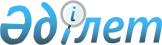 О признании утратившими силу некоторых решений районного маслихатаРешение Исатайского районного маслихата Атырауской области от 13 января 2016 года № 308-V      Руководствуясь статьей 2 Бюджетного кодекса Республики Казахстан от 4 декабря 2008 года, статьи 7 закона Республики Казахстан от 23 января 2001 года "О местном государственном управлении и самоуправлении в Республике Казахстан", и в соответствии c пунктом 2 статьи 21-1 закона Республики Казахстан "Нормативно правовых актов" от 24 марта 1998 года Исатайскии районный маслихат РЕШИЛ:

       Признать утратившими силу некоторых решений Исатайского районного маслихата согласно приложению к настоящему решению. 

      2. Один экземпляр настоящего решения направить Областную Департамент юстиции.

      3. Один экземпляр настоящего решения направить для опубликования в газете "Нарын таны"

 Перечень некоторых решений Исатайского районного маслихата признанных утратившими силу      1) Решение районного маслихата от 24 декабря 2014 года № 228-V "О районном бюджете на 2015-2017 годы" (зарегистрировано в реестре государственной регистрации нормативных правовых актов за № 3092, опубликовано в № 7 от 19 февраля 2015 года в районной газете "Нарын таңы");

      2) Решение районного маслихата от 20 марта 2015 года № 240-V "О внесении изменений в решение районного маслихата от 24 декабря 2014 года № 228-V "О районном бюджете на 2015-2017 годы" (зарегистрировано в реестре государственной регистрации нормативных правовых актов за № 3171, опубликовано в № 18 от 30 апреля 2015 года в районной газете "Нарын таңы");

      3) Решение районного маслихата от 26 июня 2015 года № 261-V "О внесении изменений в решение районного маслихата от 24 декабря 2014 года № 228-V "О районном бюджете на 2015-2017 годы" (зарегистрировано в реестре государственной регистрации нормативных правовых актов за № 3255, опубликовано в № 31 от 6 августа 2015 года в районной газете "Нарын таңы");

      4) Решение районного маслихата от 18 сентября 2015 года № 278-V "О внесении изменений в решение районного маслихата от 24 декабря 2014 года № 228-V "О районном бюджете на 2015-2017 годы" (зарегистрировано в реестре государственной регистрации нормативных правовых актов за № 3301, опубликовано в № 41 от 15 октября 2015 года в районной газете "Нарын таңы");

      5) Решение районного маслихата от 19 ноября 2015 года № 283-V "О внесении изменений в решение районного маслихата от 24 декабря 2014 года № 228-V "О районном бюджете на 2015-2017 годы" (зарегистрировано в реестре государственной регистрации нормативных правовых актов за № 3382, опубликовано в № 51 от 24 декабря 2015 года в районной газете "Нарын таңы");


					© 2012. РГП на ПХВ «Институт законодательства и правовой информации Республики Казахстан» Министерства юстиции Республики Казахстан
				
      Председатель очередной ХХХV
сессии районного маслихата

К. Нурманова

      Секретарь районного маслихата

Ж. Кадимов
Приложение к решению районного маслихата от 13 января 2016 года № 308-V